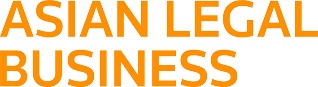 2019 ALB China Firms to Watch  Submission Form2019 ALB China 精品律所报名表* Open to law firms have 10 or less partners across its China offices参选律所在中国大陆地区只能有10名或10名以下合伙人* Open to law firms with physical offices in mainland China参选律所必须在中国大陆地区拥有办公室* Open to Chinese firms as well China offices of international law firms中国律所以及国际律所在中国办公室均可参选* Facts, figures and statistics below must relate to the period between November 2017 and November 2018 (from here onwards referred to as the “relevant period”)填写的所有事实和数据需要是在2017年11月到2018年11月之间（即过去12个月）* The deadline for submission is Tuesday, Nov. 20, 2018, 6:00 pm (Beijing time)提交报名截止时间为2018年11月20日(周二)下午六点。 * Please mail your submission to: TRALB.Ranking@thomsonreuters.com    请于截止日期之前将报名表格发送到: TRALB.Ranking@thomsonreuters.comBasic Information基本信息Work Highlights主要业绩Name of Law Firm律所名称Headquarter of Law Firm律所总部所在地Office Location(s) in Mainland China在中国大陆的办公室所在地Year Established (in Mainland China for International Law Firms)律所建立时间（国际律所请填写设立中国大陆办公室的时间）Number of Partners in Mainland China  在中国大陆地区合伙人数量Number of fee-earners in total in Mainland China 在中国大陆地区收费专业人员总数Main Practice Areas in Mainland China在中国大陆地区主要业务领域Please list the firm’s significant achievements请列举律所历年来最重要的成就Major deals/litigations in relevant period, up to 10. (please mention if confidential)过去12个月中参与了哪些重要交易/诉讼，不超过10个（如需保密请标注）*Please describe the complexity, innovation, achievements, and the influence of this work.请描述贵律所工作的难度、复杂性、创新性、达成的结果、意义及影响*Please tell us how your firm involved?请描述律所在诉讼和交易中扮演的角色Any new client wins in relevant period? Up to 10.过去12个月新增了哪些重要客户？（不超过10个）Significant increase in employee number in relevant period?过去12个月员工总数增长了多少？Increase percentage in revenue in relevant period?过去12个月律所收入增长百分比？What have been the main drivers behind your growth in the past 12 months? 贵所过去12个月增长的主要原因是什么？How would you describe your growth strategy for the next 12 months? 贵所未来12个月的增长策略是什么？Third party awards/recognition of the firm 律所所获之第三方奖项及认可